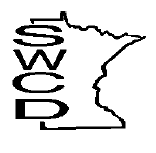 Nobles Soil and Water Conservation District1567 McMillan Street, Suite 3Worthington, MN  56187Phone: 507-376-9150www.noblesswcd.org AGENDABoard of Supervisors Regular MeetingUSDA Meeting Room 1567 McMillan St., Worthington, MN  56187February 15, 20237:30 a.m.Approve AgendaApprove MinutesTreasurer’s ReportCost-Share Contracts and PaymentsCorrespondence District Manager ReportDistrict Technician ReportDistrict Conservationist ReportWatershed Districts and Other ReportsOld BusinessI-90 Soil Health TourMASWCD Legislative DaysNew BusinessDrill QuotesGrant FinalizationMRWP UpdatesCalendar of Events Schedule Next MeetingAdjournIf you would like to join the meeting remotely, please contact our office one day (02/14/2023) prior to the meeting for assistance.Calendar of EventsFeb 1st 			O&O Meeting					4:00 p.m.Feb 15th			SWCD Board Meeting				7:30 a.m.Feb 16th 			KLR Board Meeting 				5:00 p.m.Feb 20th			Presidents’ Day – SWCD Closed			--Mar 1st			O&O Meeting					4:00 p.m.Mar 7th & 8th			Legislative DayMar 15th			SWCD Board Meeting				7:30 a.m.Mar 16th 			KLR Board Meeting 				5:00 p.m.